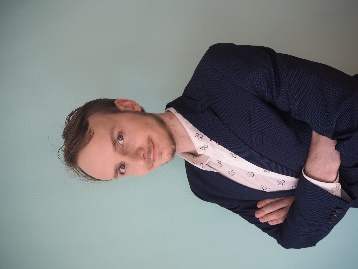 Червинский Артём  Мужчина, 20 лет, родился 15 февраля 2002+7 (924) 2154221 — предпочитаемый способ связиair-pro_xd@mail.ruПроживает: МоскваГражданство: Россия, есть разрешение на работу: РоссияЗанятостьЗанятостьЗанятость: частичная занятость, полная занятостьГрафик работы: гибкий график, полный день, сменный график
Желательное время в пути до работы: не имеет значенияЗанятость: частичная занятость, полная занятостьГрафик работы: гибкий график, полный день, сменный график
Желательное время в пути до работы: не имеет значенияОбразованиеОбразованиеСреднееСреднее2020-2023Дальневосточный Государственный Медицинский Университет, Медико-фармацевтический колледж. Хабаровск.Стоматология ортопедическая, Зубной техник.Ключевые навыкиКлючевые навыкиЗнание языковРусский — РоднойАнглийский — A1 — НачальныйНавыкиРабота в команде  Деловое общение  Английский язык  Деловая коммуникация  Грамотная речь  Деловая переписка  MS Office  Полные съёмные протезы Неполные съёмные протезы Несъёмные протезы Металлокерамика Работа с мостами Гипсовка Отливка Штамповка протезов Создание элементов из воскаДополнительная информацияДополнительная информацияОбо мнеАнглийский базовый перевод со словарем, навыки общения на разных уровнях, нацеленность на результат, отсутствие вредных привычек, коммуникабельность, пунктуальность, стрессоустойчивость, стремление к развитию и профессиональному росту.

Хобби: путешествия, видеоигры, чтение.